муниципальное автономное дошкольное образовательное учреждениеПолевского городского округа«Детский сад № 65 комбинированного вида»(МАДОУ ПГО «Детский сад № 65»)16 декабря в МАДОУ ПГО № 65 прошёл День Башкирской кухни.Дети  познакомились с одеждой башкир ,украшений. Рассказали стихи, нарисовали рисунки и попробовали блюда Башкирской кухни.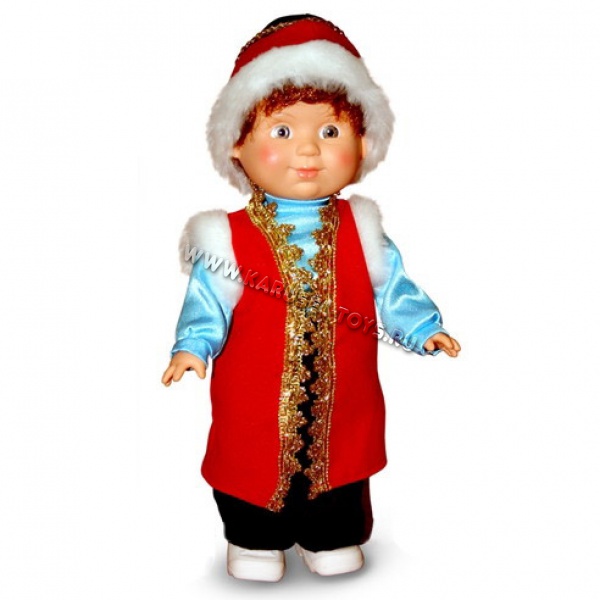 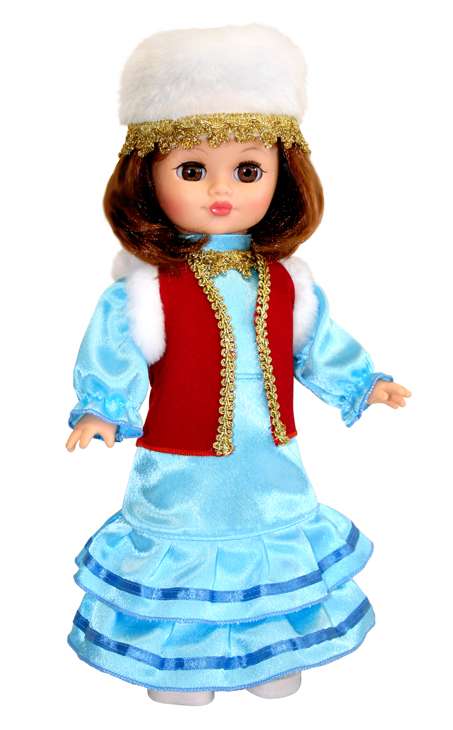 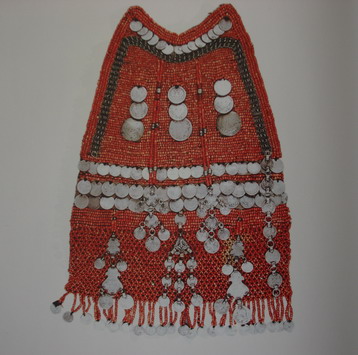 